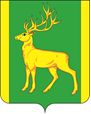 РОССИЙСКАЯ   ФЕДЕРАЦИЯИРКУТСКАЯ   ОБЛАСТЬАДМИНИСТРАЦИЯ МУНИЦИПАЛЬНОГО ОБРАЗОВАНИЯКУЙТУНСКИЙ РАЙОНП О С Т А Н О В Л Е Н И Е«29» ноября 2019 г.                    р.п. Куйтун                                                      № 1032-пОб утверждении муниципальной программы «Об энергосбережении и о повышении энергетической эффективности на территории муниципального образования Куйтунский район на 2020-2024 годы»В целях обеспечения стимулирования энергосбережения и повышения энергетической эффективности на территории муниципального образования  Куйтунский район, в соответствии со ст. 179 Бюджетного кодекса Российской Федерации, Федеральным законом от 23.11.2009 г. № 261-ФЗ «Об энергоснабжении и о повышении энергетической эффективности и о внесении изменений в отдельные законодательные акты Российской Федерации»,  Федеральным законом от 06.10.2003 года № 131-ФЗ «Об общих принципах организации местного самоуправления в Российской Федерации», Порядком разработки, утверждения и реализации муниципальных программ муниципального образования Куйтунский район, утвержденным постановлением администрации муниципального образования Куйтунский район 18.04.2014 г. № 265-п, руководствуясь ст. 37, 46 Устава муниципального образования Куйтунский район, администрация муниципального образования Куйтунский районП О С Т А Н О В Л Я Е Т:1. Утвердить муниципальную программу «Об энергосбережении и о повышении энергетической эффективности на территории муниципального образования Куйтунский район на 2020-2024 годы». (Приложение 1)2. Установить, что в ходе реализации Муниципальной программы «Энергосбережение и повышение энергетической эффективности на территории муниципального образования Куйтунский район на 2020-2024 годы» ежегодной корректировке подлежат мероприятия и объемы их финансирования с учетом возможностей средств бюджета муниципального образования Куйтунский район. 3. Начальнику финансового управления администрации муниципального образования Куйтунский район Ковшаровой Н.А. предусмотреть финансирование муниципальной программы в бюджете муниципального образования Куйтунский район на 2020-2024гг.            4. Начальнику управления по жилищно-коммунальному хозяйству администрации муниципального образования Куйтунский район Молчанову С.М. совместно с председателем муниципального казенного учреждения комитет по управлению муниципальным имуществом администрации муниципального образования Куйтунский район Натальченко С.В., с начальником управления образования–заведующим муниципального казённого учреждения «Центр методического и финансового сопровождения образовательных учреждений Куйтунского района» Кедис О.А. и с главами сельских поселений муниципального образования Куйтунский район обеспечить выполнения мероприятий программы.	5. Настоящее постановление вступает в силу после его официального опубликования.6. Начальнику организационного отдела администрации муниципального образования Куйтунский район Рябиковой Т.А. опубликовать настоящее постановление в газете «Отчий край» и разместить на официальном сайте муниципального образования Куйтунский район www.kuitun.irkobl.ru.7. Контроль за исполнением настоящего постановления возложить на начальника управления по жилищно-коммунальному хозяйству администрации муниципального образования Куйтунский район Молчанова С.М.Мэр муниципального образованияКуйтунский район					                                                       А.П. МариПриложение 1к Постановлению администрациимуниципального образования Куйтунский районот «29»ноября  2019 г.  № 1032-п.      МУНИЦИПАЛЬНАЯ ПРОГРАММА«Об энергосбережении и о повышении энергетической эффективностина территории муниципального образования Куйтунский район на 2020-2024 годы»1.Паспорт Муниципальной программы «Об энергосбережении и о повышении энергетической эффективностина территории муниципального образования Куйтунский район на 2020-2024 годы»Таблица 1.2. Общая характеристика сферы реализации муниципальной программыПрограмма разработана в соответствии с требованиями Федерального закона от 23.11.2009 № 261-ФЗ «Об энергосбережении и о повышении энергетической эффективности и о внесении изменений в отдельные законодательные акты Российской Федерации», Федерального закона от 06.10.2003 № 131-ФЗ «Об общих принципах организации местного самоуправления в Российской Федерации», Постановления Правительства РФ от 31.12.2009 № 1225 «О требованиях к региональным и муниципальным программам в области энергосбережения и энергетической эффективности».  В Российской Федерации активно ведутся работы в области энергосбережения, принят Федеральный Закон от 23.11.2009 № 261-ФЗ «Об энергосбережении и о повышении энергетической эффективности и о внесении изменений в отдельные законодательные акты Российской Федерации», который возлагает на муниципальные образования обязанность принятия программ в области энергосбережения и повышения энергетической эффективности и их дальнейшей реализации.Программа энергосбережения - это единый комплекс организационных и технических мероприятий, направленных на экономически обоснованное потребление энергоресурсов, и является фундаментом планомерного снижения затратной части тарифов.В настоящее время экономика и бюджетная сфера муниципального образования Куйтунский район характеризуется повышенной энергоемкостью по сравнению со средними показателями Иркутской области.При существующем уровне энергоемкости экономики и социальной сферы муниципального образования дальнейшие изменения стоимости топливно-энергетических и коммунальных ресурсов приведут к следующим негативным последствиям:-росту затрат предприятий, расположенных на территории муниципального образования, на оплату топливно-энергетических и коммунальных ресурсов, приводящему к снижению конкурентоспособности и рентабельности их деятельности;-росту стоимости жилищно-коммунальных услуг при ограниченных возможностях населения самостоятельно регулировать объем их потребления и снижению качества жизни населения;-снижению эффективности бюджетных расходов, вызванному ростом доли затрат на оплату коммунальных услуг в общих затратах на муниципальное управление.Высокая энергоемкость предприятий в этих условиях может стать причиной снижения темпов роста экономики муниципального образования и налоговых поступлений в бюджет.Для решения проблемы необходимо осуществление комплекса мер по интенсификации энергосбережения, которые заключаются в разработке, принятии и реализации срочных согласованных действий по повышению энергетической эффективности при производстве, передаче и потреблении энергии и ресурсов других видов на территории муниципального образования Куйтунский район.Основным инструментом управления энергосбережением является программно-целевой метод, предусматривающий разработку, принятие и исполнение муниципальных целевых программ энергосбережения.В предстоящий период на территории муниципального образования Куйтунский район должны быть выполнены установленные законом требования в части управления процессом энергосбережения, в том числе:-применение энергосберегающих технологий при проектировании, строительстве, реконструкции и капитальном ремонте объектов капитального строительства;-проведение энергетических обследований;-учет энергетических ресурсов;-ведение энергетических паспортов;-ведение топливно-энергетических балансов;-нормирование потребления энергетических ресурсов.Необходимость решения проблемы энергосбережения программно-целевым методом обусловлена следующими причинами:1. Невозможностью комплексного решения проблемы в требуемые сроки за счет использования действующего рыночного механизма. 2. Комплексным характером проблемы и необходимостью координации действий по ее решению.Повышение эффективности использования энергии и других видов ресурсов требует координации действий поставщиков и потребителей ресурсов, выработки общей технической политики, согласования договорных условий, сохранения баланса и устойчивости работы технических систем. Интересы участников рыночных отношений при этом не совпадают, а часто прямо противоположны, что требует участия в процессе третьей стороны в лице органа местного самоуправления, имеющего полномочия в сфере регулирования электроэнергетики и коммунальных услуг.В силу преимущественно монопольного характера рынка энергии и других коммунальных ресурсов без участия органа местного самоуправления баланс в отношениях поставщиков и потребителей ресурсов будет смещен в пользу поставщиков.Отдельной проблемой является снижение издержек на получение информации, сравнение эффективности различных энергосберегающих мероприятий и выбор из них наиболее оптимальных для применения.3. Необходимо обеспечить выполнение задач социально-экономического развития, поставленных на федеральном, региональном и местном уровне.Принятый Федеральный закон от 23.11.2009  № 261-ФЗ «Об энергосбережении и о повышении энергетической эффективности и о внесении изменений в отдельные законодательные акты Российской Федерации» является основным документом, определяющим задачи долгосрочного социально-экономического развития в энергетической сфере, и прямо указывает, что мероприятия по энергосбережению и эффективному использованию энергии должны стать обязательной частью региональных программ социально-экономического развития регионов.Основные риски, связанные с реализацией Программы, определяются следующими факторами:-ограниченностью источников финансирования программных мероприятий и неразвитостью механизмов привлечения средств на финансирование энергосберегающих мероприятий;-неопределенностью конъюнктуры и неразвитостью институтов рынка энергосбережения;-незавершенностью реформирования энергетики и предстоящими изменениями в управлении отраслью на федеральном уровне.В настоящее время создание условий для повышения эффективности использования энергии и других видов ресурсов становится одной из приоритетных задач социально-экономического развития муниципального образования Куйтунский район.3. Приоритеты в сфере реализации муниципальной программы, цели, задачи, сроки и этапы реализации муниципальной программыОсновными целями Программы являются уменьшение количества бесхозных объектов и объектов право муниципальной собственности на которые не зарегистрировано в Едином государственном реестре и повышение энергетической эффективности при производстве, передаче и потреблении энергетических ресурсов  в муниципальном образовании Куйтунский район за счет снижения в 2024 году удельных показателей энергоемкости и энергопотребления предприятий и организаций на 10 процентов, создание условий для перевода экономики и бюджетной сферы муниципального образования на энергосберегающий путь развития.Для достижения поставленных целей в ходе реализации Программы муниципальному образованию Куйтунский район необходимо решить следующие задачи:1. Проведение комплекса организационно-правовых мероприятий по управлению энергосбережением, в том числе создание системы показателей, характеризующих энергетическую эффективность при производстве, передаче и потреблении энергетических ресурсов, их мониторинга, а также сбора и анализа информации об энергоемкости экономики территории.Для этого в предстоящий период необходимо:-принятие программ или среднесрочных планов по повышению показателей энергетической эффективности при производстве, передаче и потреблении топливно-энергетических ресурсов на предприятиях и в организациях на территории муниципального образования;-создание муниципальной нормативной базы и методического обеспечения энергосбережения, в том числе:1) разработка и принятие системы муниципальных нормативных правовых актов, стимулирующих энергосбережение;2) разработка, утверждение и внедрение примерных форм договоров на поставку топливно-энергетических и коммунальных ресурсов, направленных на стимулирование энергосбережения;3) создание системы нормативно-методического обеспечения эффективного использования энергии и ресурсов, включая разработку норм освещения, стимулирующих применение энергосберегающих осветительных установок и решений;4) подготовка кадров в области энергосбережения, в том числе:-включение в программы по повышению квалификации муниципальных служащих учебных курсов по основам эффективного использования энергетических ресурсов;- проведение систематических мероприятий по информационному обеспечению и пропаганде энергосбережения среди населения, в образовательных учебных заведений;- внедрение элементов системы энергетического менеджмента на муниципальных предприятиях и в муниципальных учреждениях;- участие в научно-практических конференциях и семинарах по энергосбережению;-разработка и внедрение форм наблюдения за показателями, характеризующими эффективность использования основных видов энергетических ресурсов и энергоемкости экономики территории.2. Запрет на применение не энергосберегающих технологий при модернизации, реконструкции и капитальном ремонте основных фондов.Для решения данной задачи необходимо при согласовании проектов строительства, реконструкции, капитального ремонта, а также при приемке объектов капитального строительства ввести в практику применение требований по ресурсо-энергосбережению, соответствующих или превышающих требования федеральных нормативных актов, и обеспечить их соблюдение.Проведение энергоаудита, энергетических обследований, ведение энергетических паспортов.Для выполнения данной задачи необходимо организовать работу по:- проведению энергетических обследований, составлению энергетических паспортов (в соответствии с утверждёнными Правительством РФ требованиями);-проведению энергосберегающих мероприятий (проведение энергетических обследований, составление энергетических паспортов, обеспечение приборами учета коммунальных ресурсов, устройствами регулирования потребления тепловой энергии, утепление фасадов) при капитальном ремонте зданий.3. Обеспечение учета всего объема потребляемых энергетических ресурсов.Для этого необходимо оснастить приборами учета коммунальных ресурсов и устройствами регулирования потребления тепловой энергии орган местного самоуправления, муниципальные бюджетные учреждения и перейти на расчеты между организациями муниципальной бюджетной сферы и поставщиками коммунальных ресурсов только по показаниям приборов учета.4. Организация ведения топливно-энергетических балансов.Для выполнения этой задачи необходимо обеспечить ведение топливно-энергетических балансов органа местного самоуправления, муниципальными бюджетными учреждениями, а также организациями, получающими поддержку из бюджета.5. Нормирование и установление обоснованных лимитов потребления энергетических ресурсов.Для выполнения данной задачи необходимо:- разработать методику нормирования и установления обоснованных нормативов, и лимитов энергопотребления;- учитывать показатели энергоэффективности серийно производимых машин, приборов и оборудования, при закупках для муниципальных нужд.Поставленная цель и решаемые в рамках Программы задачи направлены на повышение эффективности использования энергетических ресурсов при их потреблении. Проведенный анализ муниципальной долгосрочной целевой программы позволяет сделать вывод, что указанные цели и задачи решаются впервые и Программа не дублирует цели и задачи других утвержденных и действующих муниципальных долгосрочных целевых программ.Достижение поставленной цели не решает в полной мере проблему высокой энергоемкости бюджетной сферы и экономики муниципального образования, но позволяет выполнить первый этап решения данной проблемы: создать к 2024 году условия для перевода экономики и бюджетной сферы муниципального образования на энергосберегающий путь развития и значительно снизить негативные последствия роста тарифов на основные виды топливно-энергетических ресурсов.Реализация Программы рассчитана на пять лет - 2020-2024 года. Показатели результативности муниципальной программы Приложение 2.Этапы реализации Программы:1 этап – диагностика текущего состояния энерго- и теплопотребления на территории муниципального образования Куйтунский район, существующего технического состояния и уровней эффективности использования энергии на объектах муниципальной собственности.2 этап – нормативно-правовое и информационное обеспечение деятельности по Программе.3 этап – реализация комплекса мероприятий Программы.4 этап – обобщение и тиражирование результатов реализации Программы.       4. Показатели (индикаторы) достижения целей и решения задач, основные ожидаемые конечные результаты муниципальной программы В ходе реализации Программы планируется достичь следующих результатов:1) Наличия в администрации муниципального образования Куйтунский район, муниципальных бюджетных учреждениях:- энергетических паспортов;- топливно-энергетических балансов;- актов энергетических обследований;- установленных нормативов и лимитов энергопотребления;- сокращения удельных показателей энергоемкости и энергопотребления организаций на территории муниципального образования на 10 процентов по сравнению с 2018 годом (базовый год) данные берутся в Финансовом управлении администрации муниципального образования Куйтунский район;- снижения относительных затрат бюджета муниципального образования Куйтунский район на оплату коммунальных ресурсов.2) Реализация программных мероприятий даст дополнительные эффекты в виде:- формирования действующего механизма управления потреблением топливно-энергетических ресурсов и сокращение бюджетных затрат на оплату коммунальных ресурсов;- снижения затрат на энергопотребление организаций бюджетной сферы, населения и муниципальными образованиями в результате реализации энергосберегающих мероприятий;- создания условий для принятия муниципальных долгосрочных программ энергосбережения, разработки и ведения топливно-энергетического баланса муниципального образования;- создание условий для развития рынка товаров и услуг в сфере энергосбережения;- внедрения в строительство современных энергоэффективных решений на стадии проектирования; применения энергоэффективных строительных материалов, технологий и конструкций, системы экспертизы энергосбережения.Повышение эффективности использования энергоресурсов, развитие всех отраслей экономики по энергосберегающему пути будет происходить в том случае, если в каждой организации и каждом домохозяйстве будут проводиться мероприятия по энергосбережению.Для исключения негативных последствий реализации таких мероприятий все организационные, правовые и технические решения в этом направлении должны обеспечивать комфортные условия жизнедеятельности человека, повышение качества и уровня жизни населения, развитие экономики и социальной сферы на территории муниципального образования Куйтунский район.Выполнение программы позволит обеспечить более комфортные условия проживания населения в муниципальном образовании Куйтунский район путем повышения качества предоставляемых коммунальных услуг и сокращение потребления теплоэнергоресурсов. Повысить безопасность эксплуатации и надежность работы оборудования благодаря переходу на менее энергоемкое оборудование. Сократить потребление энергетических ресурсов в результате снижения потерь в процессе производства и доставки услуг потребителям. Обеспечить более рациональное использование водных ресурсов. Улучшить экологическое и санитарно-эпидемиологическое состояние территории. Создать предпосылки для поступления средств частных инвесторов на предприятия коммунального комплекса, значительно пополнить доходную часть бюджета района.5. Обобщенная характеристика мероприятийВ соответствии с требованиями Закона от 23.11.2009 № 261-ФЗ, начиная с 1 января 2014 года, бюджетные учреждения обязаны обеспечить снижение в сопоставимых условиях объема потребленных ими воды, дизельного и иного топлива, мазута, природного газа, тепловой энергии, электрической энергии, угля в течение 5 лет не менее чем на 15 процентов от объема, фактически потребленного ими в 2019 году каждого из указанных ресурсов, с ежегодным снижением такого объема не менее чем на 3 процента. Поэтому одним из приоритетных направлений энергосбережения и повышения энергетической эффективности в муниципального образования Куйтунский район является проведение мероприятий, обеспечивающих снижение энергопотребления и уменьшение бюджетных средств, направляемых на оплату энергетических ресурсов.В муниципального образования Куйтунский район сохранилась система лимитирования потребления энергии. За период с 2017 по 2019 годы лимиты потребления энергоресурсов в натуральном выражении увеличились: тепловой энергии – в 1,1 раза, электроэнергии – в 1,4 раза по административным зданиям и в 1,3 раза по уличному освещению.Основными потребителями электроэнергии в учреждениях являются: осветительные приборы, электрические приборы отопления (конвекторы, обогреватели), оргтехника.Основным из приоритетных направлений повышения энергетической эффективности является проведение мероприятий, обеспечивающих снижение потребления электроэнергии. Мероприятиями по реализации данного направления в муниципальных учреждениях являются:-проведение обязательных энергетических обследований с разработкой комплекса мероприятий по энергосбережению;-завершение оснащения приборами учета электроэнергии;-внедрение автоматизированных систем учета;-восстановление отдельной линии электропередач для уличного освещения;-разработка обоснованных лимитов на потребление электроэнергии;-сокращение потребления электрической мощности за счет внедрения альтернативных источников энергии;-прекращение закупки ламп накаливания для освещения зданий;-закупка и установка энергосберегающих ламп для линий уличного освещения, оснащенных приборами учета;-установка датчиков движения и освещенности на осветительных приборах в местах общего пользования внутри зданий и наружном освещении;-включение в установленном порядке в конкурсную документацию при проведении закупок для бюджетных нужд товаров с учетом их энергетической эффективности не ниже класса «А»;-обучение профильных специалистов основам энергосбережения и реализации договоров на энергоаудит и энергосервис;-пропаганда и методическая работа по вопросам энергосбережения.6. Обоснование объема финансовых ресурсов, необходимых для реализации муниципальной программыМероприятия Программы финансируются за счет средств, предусмотренных в бюджете муниципального образования Куйтунский район и областных средств на соответствующие финансовые годы.Объемы финансовых средств, предусмотренных на реализацию мероприятий Программы, подлежат ежегодному уточнению при формировании бюджета муниципального образования Куйтунский район на соответствующий финансовый год, с учетом возможностей местного бюджета.Таблица 2.7.Анализ рисков реализации муниципальной программы и описание мер управления рисками реализации муниципальной программыСводный анализ рисков, их вероятности и силы влияния, а также мер по их минимизации при реализации муниципальной программы приведен в таблице 3.  Принятие мер по управлению рисками осуществляется в процессе мониторинга реализации муниципальной программы и оценки ее эффективности и результативности. Таблица 3. 8. Механизм реализации, организация управления и контроль за ходом реализации ПрограммыРуководителем Программы является Администрация муниципального образования Куйтунский район, которая несет ответственность за текущее управление реализацией Программы и ее конечные результаты, рациональное использование выделяемых на ее выполнение финансовых средств, определяет формы и методы управления реализацией Программы.Реализация мероприятий Программы возможна за счет увеличения собственных средств.Мероприятия Программы осуществляются на основе:- муниципальных контрактов (договоров), в соответствии с Федеральным законом от 05.04.2013 № 44-ФЗ «О конкурентной системе в сфере закупок товаров, услуг для обеспечения государственных и муниципальных нужд»;- условий, порядка и правил, утвержденных федеральными нормативными правовыми актами или актами Иркутской области.Муниципальный заказчик Программы с учетом выделяемых на реализацию Программы финансовых средств ежегодно уточняет целевые показатели и затраты по мероприятиям Программы, механизм реализации Программы и состав ее исполнителей в докладе о результатах и основных направлениях деятельности главных распорядителей средств местного бюджета в установленном порядке.Отчет о ходе работ по Программе должен содержать:- сведения о результатах реализации Программы за отчетный год;- данные о целевом использовании и объемах привлеченных средств бюджетов всех уровней и внебюджетных источников;- сведения о соответствии результатов фактическим затратам на реализацию Программы;- сведения о соответствии фактических показателей реализации Программы показателям, установленным докладом о результативности;- информацию о ходе и полноте выполнения мероприятий Программы;- оценку эффективности результатов реализации Программы.Отчеты о ходе работ по Программе, по результатам за год и за весь период действия Программы подготавливает муниципальный заказчик Программы.9. Методика расчета размера субсидии из областного бюджетаПредоставление бюджету муниципального образования Куйтунский район  в соответствии с Положением о предоставлении и расходовании субсидий из областного бюджета местным бюджетам на строительство генерирующих объектов на основе возобновляемых источников энергии, модернизацию и реконструкцию существующих объектов, вырабатывающих тепловую и электрическую энергию с использованием высокоэффективного энергогенерирующего оборудования с альтернативными источниками энергии, и субсидии на создание условий для повышения энергоэффективности инженерной инфраструктуры муниципальной собственности, утвержденным постановлением Правительства Иркутской области от 15 июня 2016 года № 366-пп.Расчет необходимого размера субсидии (С):С = Р – Рмб – Риигде:Р – объем средств, необходимых для реализации мероприятия;Рмб – объем средств, предусмотренный в местном бюджете;Рии – объем средств иных источников финансирования, предусмотренный для реализации мероприятия (при наличии).      Приложение № 1к муниципальной программе«Об энергосбережении и повышении энергетическойэффективности на территории муниципального образованияКуйтунский район на 2020-2024 годы»ПРОГРАММНЫЕ МЕРОПРИЯТИЯ МУНИЦИПАЛЬНОЙ ПРОГРАММЫ «ОБ ЭНЕРГОСБЕРЕЖЕНИИ И ПОВЫШЕНИИЭНЕРГЕТИЧЕСКОЙ ЭФФЕКТИВНОСТИ НА ТЕРРИТОРИИ МУНИЦИПАЛЬНОГО ОБРАЗОВАНИЯ КУЙТУНСКИЙ РАЙОН НА 2020-2024 ГОДЫ»Приложение 2 муниципальной  программы
муниципального образования Куйтунский район «Реформирование жилищно-коммунального хозяйства  муниципального образования Куйтунский район на  период 2020-2024 годы»Показатели результативности муниципальной программыN п/пНаименование характеристик муниципальной программыСодержание характеристик муниципальной программы1Наименование программыОб энергосбережении и о повышении энергетической эффективности на территории муниципального образования Куйтунский район на 2020-2024 годы (далее- Программа)2Правовое основание разработки муниципальной программыФедеральный закон от 23.11.2009 № 261-ФЗ "Об энергосбережении и о повышении энергетической эффективности и о внесении изменений в отдельные законодательные акты Российской Федерации" (далее - Федеральный закон);Постановление Правительства РФ от 31 декабря 2009 г. № 1225 "О требованиях к региональным и муниципальным программам в области энергосбережения и повышения энергетической эффективности";Постановление Правительства РФ от 01.06.2010 № 391 "О порядке создания государственной информационной системы в области энергосбережения и повышения энергетической эффективности и условий для ее функционирования";Приказ Министерства экономического развития РФ от 17.02.2010 № 61 "Об утверждении примерного перечня мероприятий в области энергосбережения и повышения энергетической эффективности, который может быть использован в целях разработки региональных, муниципальных программ в области энергосбережения и повышения энергетической эффективности";Порядок разработки, реализации и оценки эффективности реализации муниципальных программ муниципального образования Куйтунский район, утвержденный постановлением администрации муниципального образования Куйтунский район 18.04.2014 г. № 265-п3Ответственный исполнитель муниципальной программыУправление по жилищно-коммунальному хозяйству   администрации муниципального образования Куйтунский район.4Соисполнители муниципальной программыМКУ КУМИ администрации муниципального образования Куйтунский район,20 поселений муниципального образования Куйтунский район   5Цель муниципальной программыЦель Программы:-стимулирование энергосбережения и повышение энергетической эффективности экономики Куйтунского района-улучшение качества жизни и благосостояния населения муниципального образования Куйтунский район;-повышение качества и надежности предоставления коммунальных услуг населению, улучшение экологической ситуации, создание устойчивых и эффективных механизмов привлечения внебюджетных источников для модернизации объектов коммунальной инфраструктуры;-учет и контроль всех получаемых, производимых, транспортируемых и потребляемых энергоресурсов на территории муниципального образования Куйтунский район;-совершенствование нормативных и правовых условий для поддержки энергосбережения и повышения энергетической эффективности;-создание экономических, преимущественно рыночных, механизмов энергосберегающей деятельности;-лимитирование и нормирование энергопотребления в бюджетной сфере;-широкая пропаганда энергосбережения;-обучение и подготовка персонала;-повышение эффективности использования энергетических ресурсов муниципального образования Куйтунский район;-сокращение удельных расходов энергоресурсов без ущемления интересов населения и предприятий;-снижение финансовой нагрузки на бюджет за счет сокращения платежей за воду, топливо и электрическую энергию;   -создание условий для реализации жилищно-коммунальной реформы.6Задачи муниципальной программы- уменьшение количества бесхозных объектов на которые не зарегистрированы права муниципальной собственности в Едином государственном реестре недвижимости;- регистрация права муниципальной собственности на объекты не зарегистрированные в Едином государственном реестре недвижимости;-модернизация объектов коммунальной инфраструктуры;-повышение эффективности управления объектами коммунальной инфраструктуры;- экономия финансовых средств местного бюджета.7Сроки реализации муниципальной программыПрограмма реализуется в течение пяти лет 2020-2024гг.8Объем и источники финансирования муниципальной программыОбщий объем финансирования – 36550,0 тыс. руб., из них:Источники: 	                  Всего    2020г.    2021г.     2022г.     2023г       2024г- из областного бюджета 30879,0   5734,0     9400,0    4418,0    3572,0      7755,0   - из районного бюджета   5671,0    1106,0     1340,0    1022 ,0     968,0      1235 ,0Итого:                               36550,0    6840,0   10740,0    5440,0    4540,0      8990,09Ожидаемые конечные результаты реализации муниципальной программы1) Увеличение количества муниципальных объектов на которые оформлены права собственности зарегистрированные в Едином государственном реестре недвижимости до 100%;2) Снижение расходов на обеспечение энергетическими ресурсами муниципальных учреждений образования (электричество) на 10%;3) Уменьшение расходов на электроэнергию за счет строительства котельных работающих на угле взамен электрокотельных (2 котельные) на 50%. №п/пИсточники финансированияОбъем финансирования, тыс. руб.Объем финансирования, тыс. руб.Объем финансирования, тыс. руб.Объем финансирования, тыс. руб.Объем финансирования, тыс. руб.Объем финансирования, тыс. руб.№п/пИсточники финансированияВсего2020г2021г2022г2023г2024г123456781.1.Общий бюджет36550,06840,010740,05440,04540,08990,01.2.Областной бюджет 30879,05734,09400,04418,03572,07755,01.3.Районный бюджет5671,01106,01340,01022,0968,01235,0№ п/п Наименование рисков Вероятность Сила влияния Меры управления рисками 1 Риски, связанные с недофинансированием программы Риски, связанные с недофинансированием программы Риски, связанные с недофинансированием программы Риски, связанные с недофинансированием программы 1.1 Снижение объемов финансирования из районного бюджета Высокая Высокая Мониторинг эффективности бюджетных вложений, определение приоритетов для первоочередного финансирования 1.2 Снижение доли софинансирования из областного бюджета Высокая Высокая Определение приоритетов для первоочередного финансирования, мониторинг эффективности бюджетных вложений 1.3 Недофинансирование со стороны местных бюджетов Высокая Средняя Создание стимулов для участия муниципальных образований в реализации программы, мониторинг эффективности бюджетных вложений 2 Риски, связанные с изменением внешней среды Риски, связанные с изменением внешней среды Риски, связанные с изменением внешней среды Риски, связанные с изменением внешней среды 2.1 Изменения федерального и областного законодательства в сфере жилищно-коммунального хозяйства Средняя Высокая Разработка предложений по регулированию форм и видов государственной поддержки во взаимодействии с организациями жилищно-коммунального хозяйства 2.2 Снижение актуальности мероприятий программы Средняя Высокая Ежегодный анализ эффективности мероприятий программы, перераспределение средств между мероприятиями программы 3 Риски, связанные с человеческим фактором Риски, связанные с человеческим фактором Риски, связанные с человеческим фактором Риски, связанные с человеческим фактором 3.1 Недоверие со стороны организаций жилищно-коммунального хозяйства в части доступности мероприятий программы Средняя Средняя Повышение открытости за счет информирования организаций жилищно-коммунального хозяйства об осуществляемых мероприятиях на регулярной основе; популяризация успешных проектов, реализованных с помощью мер государственной поддержки 3.2 Не востребованность мероприятий программы в связи с недостаточной информированностью Средняя Средняя Осуществление регулярного информирования организаций жилищно-коммунального хозяйства о мероприятиях с использованием разнообразных каналов коммуникаций (СМИ, муниципальные образования, встречи, семинары и др.) 3.3 Недостаточная активность организаций жилищно-коммунального хозяйства Средняя Средняя Корректировка мероприятий программмы с привлечением организаций жилищно-коммунального хозяйства 4 Риски, связанные с недостоверностью информации Риски, связанные с недостоверностью информации Риски, связанные с недостоверностью информации Риски, связанные с недостоверностью информации 4.1 Неправильная оценка перспектив развития сферы и эффективности реализации мероприятий программы из-за получения недостоверной информации Средняя Высокая Проведение мониторинга и анализа сферы жилищно-коммунального хозяйства, возможность корректировки программных мероприятий и целевых показателей 5 Риски, связанные с негативными природными явлениями Риски, связанные с негативными природными явлениями Риски, связанные с негативными природными явлениями Риски, связанные с негативными природными явлениями 5.1 Форс-мажорные обстоятельства - стихийные бедствия (лесные пожары, наводнения, засухи, землетрясения) Низкая Средняя Выработка скоординированных действий региональных органов государственной власти Иркутской области, местного самоуправления по преодолению препятствий №п/пНаименованиемероприятияСроквыполненияИсточникфинансированияОбъем финансирования, тыс. руб.Объем финансирования, тыс. руб.Объем финансирования, тыс. руб.Объем финансирования, тыс. руб.Объем финансирования, тыс. руб.Объем финансирования, тыс. руб.Исполнители№п/пНаименованиемероприятияСроквыполненияИсточникфинансированияВсего2020г2021г2022г2023г2024гИсполнители1234567891011Задача 1. Мероприятия по энергосбережению и повышению энергетической эффективности в системах наружного освещенияЗадача 1. Мероприятия по энергосбережению и повышению энергетической эффективности в системах наружного освещенияЗадача 1. Мероприятия по энергосбережению и повышению энергетической эффективности в системах наружного освещенияЗадача 1. Мероприятия по энергосбережению и повышению энергетической эффективности в системах наружного освещенияЗадача 1. Мероприятия по энергосбережению и повышению энергетической эффективности в системах наружного освещенияЗадача 1. Мероприятия по энергосбережению и повышению энергетической эффективности в системах наружного освещенияЗадача 1. Мероприятия по энергосбережению и повышению энергетической эффективности в системах наружного освещенияЗадача 1. Мероприятия по энергосбережению и повышению энергетической эффективности в системах наружного освещенияЗадача 1. Мероприятия по энергосбережению и повышению энергетической эффективности в системах наружного освещенияЗадача 1. Мероприятия по энергосбережению и повышению энергетической эффективности в системах наружного освещенияЗадача 1. Мероприятия по энергосбережению и повышению энергетической эффективности в системах наружного освещения1.1.Частичная замена светильников с лампами ДРЛ-250 на светодиодные светильники на территории дошкольных и учебных заведений2020-2024годыВсего:450,090,090,090,090,090,0Управление образования1.1.Частичная замена светильников с лампами ДРЛ-250 на светодиодные светильники на территории дошкольных и учебных заведений2020-2024годыОбластной:0,00,00,00,00,00,0Управление образования1.1.Частичная замена светильников с лампами ДРЛ-250 на светодиодные светильники на территории дошкольных и учебных заведений2020-2024годыРайонный:450,090,090,090,090,090,0Управление образования1.2.Установка таймера электронного астрономического на объекты наружного освещения на территории дошкольных и учебных заведений2020-2024годыВсего:250,050,050,050,050,050,0Управление образования1.2.Установка таймера электронного астрономического на объекты наружного освещения на территории дошкольных и учебных заведений2020-2024годыОбластной:0,00,00,00,00,00,0Управление образования1.2.Установка таймера электронного астрономического на объекты наружного освещения на территории дошкольных и учебных заведений2020-2024годыРайонный:250,050,050,050,050,050,0Управление образованияИтого по задаче 1, в том числе:Итого по задаче 1, в том числе:Итого по задаче 1, в том числе:700,0140,0140,0140,0140,0140,0Областной бюджетОбластной бюджетОбластной бюджет0,00,00,00,00,00,0Районный бюджетРайонный бюджетРайонный бюджет700,0140,0140,0140,0140,0140,0Задача 2. Мероприятия по оформлению объектов в муниципальную собственность  Задача 2. Мероприятия по оформлению объектов в муниципальную собственность  Задача 2. Мероприятия по оформлению объектов в муниципальную собственность  Задача 2. Мероприятия по оформлению объектов в муниципальную собственность  Задача 2. Мероприятия по оформлению объектов в муниципальную собственность  Задача 2. Мероприятия по оформлению объектов в муниципальную собственность  Задача 2. Мероприятия по оформлению объектов в муниципальную собственность  Задача 2. Мероприятия по оформлению объектов в муниципальную собственность  Задача 2. Мероприятия по оформлению объектов в муниципальную собственность  Задача 2. Мероприятия по оформлению объектов в муниципальную собственность  Задача 2. Мероприятия по оформлению объектов в муниципальную собственность  2.1. Постановка на учет и оформление права муниципальной собственности на объекты электроснабжения2020-202годыВсего:16000,04000,03300,03200,03000,02500,0МКУ КУМИ 2.1. Постановка на учет и оформление права муниципальной собственности на объекты электроснабжения2020-202годыОбластной:15040,03760,03102,03008,02820,02350,0МКУ КУМИ 2.1. Постановка на учет и оформление права муниципальной собственности на объекты электроснабжения2020-202годыРайонный:960,0240,0198,0192,0180,0150,0МКУ КУМИ 2.2.Постановка на учет и оформление права муниципальной собственности на объекты теплоснабжения2019-2023годыВсего:4100,01100,01000,01000,0500,0500,0МКУ КУМИ2.2.Постановка на учет и оформление права муниципальной собственности на объекты теплоснабжения2019-2023годыОбластной:3854,01034940,0940,0470,0470,0МКУ КУМИ2.2.Постановка на учет и оформление права муниципальной собственности на объекты теплоснабжения2019-2023годыРайонный:246,066,060,060,030,030,0МКУ КУМИ2.3.Постановка на учет и оформление права муниципальной собственности на объекты водоснабжения2020-2023годыВсего:2750,01000,0700,0500,0300,0250,0МКУ КУМИ2.3.Постановка на учет и оформление права муниципальной собственности на объекты водоснабжения2020-2023годыОбластной:2585,0940,0658,0470,0282,0235,0МКУ КУМИ2.3.Постановка на учет и оформление права муниципальной собственности на объекты водоснабжения2020-2023годыРайонный:165,060,042,030,018,015,0МКУ КУМИИтого по задаче 2, в том числе:Итого по задаче 2, в том числе:Итого по задаче 2, в том числе:22850,06100,05000,04700,03800,03250,0Областной бюджетОбластной бюджетОбластной бюджет21479,05734,04700,04418,03572,03055,0Районный бюджетРайонный бюджетРайонный бюджет1371,0366,0300,0282,0228,0195,0Задача 3. Мероприятия по повышению эффективности использования энергетических ресурсов и уменьшения потребления электрической энергии Задача 3. Мероприятия по повышению эффективности использования энергетических ресурсов и уменьшения потребления электрической энергии Задача 3. Мероприятия по повышению эффективности использования энергетических ресурсов и уменьшения потребления электрической энергии Задача 3. Мероприятия по повышению эффективности использования энергетических ресурсов и уменьшения потребления электрической энергии Задача 3. Мероприятия по повышению эффективности использования энергетических ресурсов и уменьшения потребления электрической энергии Задача 3. Мероприятия по повышению эффективности использования энергетических ресурсов и уменьшения потребления электрической энергии Задача 3. Мероприятия по повышению эффективности использования энергетических ресурсов и уменьшения потребления электрической энергии Задача 3. Мероприятия по повышению эффективности использования энергетических ресурсов и уменьшения потребления электрической энергии Задача 3. Мероприятия по повышению эффективности использования энергетических ресурсов и уменьшения потребления электрической энергии Задача 3. Мероприятия по повышению эффективности использования энергетических ресурсов и уменьшения потребления электрической энергии Задача 3. Мероприятия по повышению эффективности использования энергетических ресурсов и уменьшения потребления электрической энергии 3.1. Приобретение и установка энергосберегающих светодиодных светильников для дошкольных и учебных заведений2020-2024годыВсего:500,0100,0100,0100,0100,0100,0Управление образования3.1. Приобретение и установка энергосберегающих светодиодных светильников для дошкольных и учебных заведений2020-2024годыОбластной:0,00,00,00,00,00,0Управление образования3.1. Приобретение и установка энергосберегающих светодиодных светильников для дошкольных и учебных заведений2020-2024годыРайонный:500,0100,0100,0100,0100,0100,0Управление образования3.2.Ремонт кровли зданий котельных (источников теплоснабжения) 2020-2024годыВсего:2500,0500,0500,0500,0500,0500,0Управление по ЖКХ3.2.Ремонт кровли зданий котельных (источников теплоснабжения) 2020-2024годыОбластной:0,00,00,00,00,00,0Управление по ЖКХ3.2.Ремонт кровли зданий котельных (источников теплоснабжения) 2020-2024годыРайонный:2500,0500,0500,0500,0500,0500,0Управление по ЖКХ3.3.Проектирование и строительство котельных работающих на угле взамен электрокотельных для дошкольных и учебных заведений2021-2024годаВсего:10000,005000,0005000,0Управление по ЖКХ3.3.Проектирование и строительство котельных работающих на угле взамен электрокотельных для дошкольных и учебных заведений2021-2024годаОбластной:9400,004700,0004700,0Управление по ЖКХ3.3.Проектирование и строительство котельных работающих на угле взамен электрокотельных для дошкольных и учебных заведений2021-2024годаРайонный:600,00300,000300,0Управление по ЖКХИтого по задаче 3, в том числе:Итого по задаче 3, в том числе:Итого по задаче 3, в том числе:13000,0600,05600,0600,0600,05600,0Областной бюджетОбластной бюджетОбластной бюджет9400,004700,0004700,0Районный бюджетРайонный бюджетРайонный бюджет3600,0600,0900,0600,0600,0900,0Итого по программе, в том числеИтого по программе, в том числеИтого по программе, в том числеИтого по программе, в том числе36550,06840,010740,05440,04540,08990,0Областной бюджетОбластной бюджетОбластной бюджетОбластной бюджет30879,05734,09400,04418,03572,07755,0Районный бюджетРайонный бюджетРайонный бюджетРайонный бюджет5671,01106,01340,01022,0968,01235,0N п/пНаименование показателя результативностиЕд. изм.Базовое значение показателя результативности  за 2018 годЗначение показателя результативности по годам реализации муниципальной программыЗначение показателя результативности по годам реализации муниципальной программыЗначение показателя результативности по годам реализации муниципальной программыЗначение показателя результативности по годам реализации муниципальной программыЗначение показателя результативности по годам реализации муниципальной программыN п/пНаименование показателя результативностиЕд. изм.Базовое значение показателя результативности  за 2018 год2020 год2021 год2022 год2023 год2024 год1234567891.Увеличение количества муниципальных объектов на которые оформлены права собственности зарегистрированные в Едином государственном реестре недвижимости до 100%%60687684921002.Снижение расходов на обеспечение энергетическими ресурсами муниципальных учреждений образования (электричество) на 10% кВт(%)7 318 152(100)7 171 789(98)7 025 426(96)6 879 063(94)6 732 700(92)6 586 337(90)3.Уменьшение расходов на электроэнергию за счет строительства котельных работающих на угле взамен электрокотельных (2 котельные) на 50%кВт(%)1 317 059(100)1 317 059(100)987 794(75)987 794(75)987 794(75)658 530(50)